For help, see the completed example on the following page.Step 1:  Enter and format textStep 2:  Enter and format numbersStep 3:  Enter and format formulasStep 4:  Format bordersWith your mouse, click on cell A1 and drag until your mouse pointer is on cell E20.  Release your mouse. You should have the table highlighted in blue.  Under the Home/Font group, find the borders icon. Use the drop down menu to choose All Borders.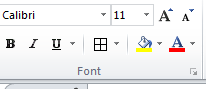 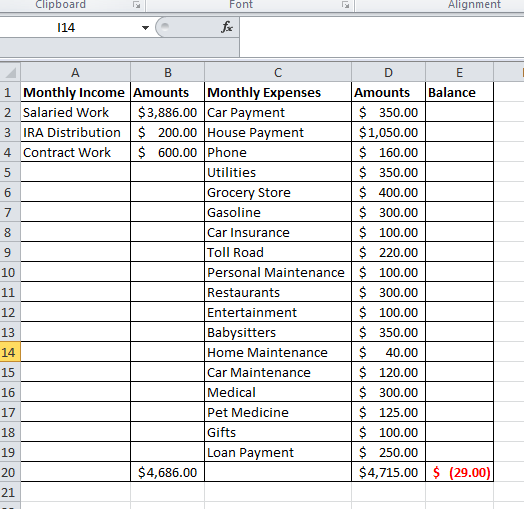 CellText to type inFormattingA1Monthly IncomeBoldA2 through A19Your income categoriesN/AC1Monthly ExpensesBoldC2 through C19Your expense categoriesN/AE1BalanceBoldCellText to type inFormattingB2 through B19Your income amountsCurrencyD2 through D19Your expense amountsCurrencyCellFormulaFormattingB20AutoSumCurrencyD20AutoSumCurrencyE20=B20-D20 Currency and BoldRed if negative and Green if positive